Читинский институт (филиал) ФГБОУ ВО «Байкальский государственный университет» приглашает Вас принять участие в обучении по программе повышения квалификации : «Управление государственными и муниципальными заказами» (в соответствии с нормами Федерального закона от 05.04.2013 №44-ФЗ «О контрактной системе в сфере закупок товаров, работ, услуг для обеспечения государственных и муниципальных нужд»)»  - 120 часовВНИМАНИЕ! в соответствии с ч. 5 ст. 39 федерального закона «О контрактной системе в сфере закупок товаров, работ, услуг для обеспечения государственных и муниципальных нужд» члены комиссии должны пройти повышение квалификации в сфере закупок.Сроки проведения обучения:с 01 февраля по 16 февраля 2016 г.c 14 марта по 29 марта 2016 г.с 11 апреля по 26 апреля 2016 г.с 16 мая по 31 мая 2016 г.с 14 июня по 29 июня 2016 г.Программа обучения включает наиболее актуальные вопросы:Тенденции  развития сферы  закупок: контрактная система (далее также - КС) в сфере закупок товаров, работ, услуг для обеспечения государственных и муниципальных нужд. Сравнительный анализ  Закона о размещении заказов на поставки товаров для государственных и муниципальных нужд (Закон № 94-ФЗ) и Закона о контрактной системе (Закон № 44-ФЗ). Элементы КС в современных закупках.Конкурентные и неконкурентные способы закупок и необходимость обоснования закупок в контрактной системе. Запрос предложений как новый способ закупки в рамках КС.Учет преференций в контрактной системе. Антидемпинговые меры. Закупки у субъектов малого предпринимательства и социально ориентированных некоммерческих организаций. Варианты обоснования начальной (максимальной) цены контракта по видам закупаемой продукции  Контракт. Особенности исполнения контракта. Возможность одностороннего отказа от исполнения контракта.Способы обеспечения исполнения обязательств. Введение реестра банковских гарантий. Банковское сопровождение контрактов. Специализированные организации.Проблемы обеспечения качества при закупке товаров, работ услуг.Аукционные торги. Практика проведения электронного аукциона на площадке РТС-тендер. Кадровое, методическое и информационное обеспечение государственных и муниципальных закупок. Принцип профессионализма заказчиков. Комиссии по закупкам.Закупка работ по строительству, реконструкции, капитальному и текущему ремонтуКонтроль в сфере закупок. Административная ответственность. Новый порядок закупки у единственного источника; Конкурсные торги: открытый конкурс, конкурс с ограниченным участием, двухэтапный конкурсРабота заказчиков, уполномоченных органов с планами-графиками закупок в 2014-2015 годах: вопросы обоснования и внесения изменений. Планирование в рамках КС; нормирование в сфере закупок; запрос котировок: сложности простой закупки. Отмена одноименности закупаемых товаров, работ, услуг в контрактной системе.Контракты на энергосервис.Порядок обжалования действий (бездействия) заказчика, комиссии по осуществлению закупок и ее членов, должностного лица контрактной службы и контрактного управляющего.Форма заявки на обучение (на бланке направляющей организации)Для зачисления на обучение при себе необходимо иметь: 1 фотографию 3*4, копию документа об образовании, копию паспорта, квитанцию об оплате либо гарантийное письмо.За справками обращаться по телефонам: 26-69-57 - Фещенко Елена Андреевна,   факс: 32-59-76; E-mail: feshenkoea@narhoz-chita.ru Иногородним предоставляются места в общежитии для преподавателей, стоимость 2-хместного номера – 600 руб., 1-местного – 1120 руб. Количество мест ограничено (Галина Михайловна т. 26-86-23, т.с. 89244762649)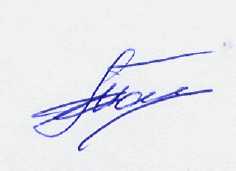 С уважением,директор ЧИ БГУЭП		                    					Т.Д. МакаренкоСРОК ОБУЧЕНИЯ: 120 часов (занятия с 13-00), Регистрация слушателей в первый день обучения с 12-00 до 13-00 в каб. 68.ФОРМА ОБУЧЕНИЯ: с отрывом от работыСТОИМОСТЬ ОБУЧЕНИЯ: 16 400 руб.ДОКУМЕНТ ОБ ОБРАЗОВАНИИ: удостоверение установленного образца№Ф.И.О. (полностью)Год рожденияНаименование органа власти, учреждения, организации плательщика.Наименование структурного подразделения, должность, телефон (факс).ПланируемыйпериодобученияИНН/КППорганизации плательщика1234567Исполнитель: (Ф.И.О.), код города, телефон, факс, E-mail.Исполнитель: (Ф.И.О.), код города, телефон, факс, E-mail.Исполнитель: (Ф.И.О.), код города, телефон, факс, E-mail.Исполнитель: (Ф.И.О.), код города, телефон, факс, E-mail.Исполнитель: (Ф.И.О.), код города, телефон, факс, E-mail.Исполнитель: (Ф.И.О.), код города, телефон, факс, E-mail.Исполнитель: (Ф.И.О.), код города, телефон, факс, E-mail.